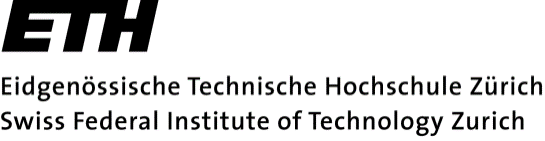 Clarification of ResponsibilityThis form serves to assess whether your project needs to be reviewed by the ETH Zurich Ethics Commission. Send it to ethics@sl.ethz.chID: leave blank    Date: leave blankProject titleConducting personOther researchers & studentsGeneral informationStudy objective Outcome measuresStudy design, methods, procedure Participants and consentRisks and countermeasuresDelete all blue explanations before submission, thank you!Insert the name and address of the mainly responsible person. The waiver will be addressed to this person.NameTitleUniversity, Group / IndustryType of project Research   Doctoral thesis   Master thesis   Bachelor thesis Student’s name: Approx. start and end dateMethod(s) of data collection(check all that apply) Data collection with humans ( in person   online) Secondary use of collected data Other methods: Responsibility Kantonale Ethikkommission  Not Clarified     Clarified  (declaration enclosed)  Do you wish a written waiver?  Yes     No  (a written waiver might be used for publications)Indicate the objective of the study in a few sentences.Describe what is being measured and how it is analysed.Explain how the data is collected and what the participants are supposed to do in one or two paragraphs. Indicate in what form the data are collected (anonymous, coded, personal data). Explain the instruments or devices used for data collection (attach interview questions and surveys, if available).Secondary use of data: Explain what data is received and in what form (anonymous, coded, personal). Explain how it is used.Mention the participants of the study, denoting if they will be recruited inside the group, outside, from the general population or target group, healthy or affected individuals. Explain how they are informed and how consent is given (e.g. by using a participation agreement).Secondary use of data: Mention that the original data collection was approved and if consent for further use was given.Short description of potential risks of the project, or lack of thereof.